Këshilli Gjyqësor i Kosovës,  Në mbështetje të nenit 7 paragrafi 1.24 të Ligjit Nr. 06/L-055 për Këshillin Gjyqësor të Kosovës dhe nenit 39, paragrafi 3 të Ligjit Nr. 06/L – 054 për Gjykatat, në mbledhjen e mbajtur më datën _________XX, Miraton :RREGULLORE Nr. XX/ 2022PROCEDUREN E CERTIFIKIMIT, EMËRIMIT, KUSHTET, TË DREJTAT, DETYRIMET DHE SHPËRBLIMIN E EKSPERTËVE GJYQËSOR Neni 1Qëllimi dhe fushëveprimiMe këtë rregullore përcaktohet procedura e certifikimit, emërimit, kushtet, të drejtat dhe detyrimet e ekspertëve gjyqësor si dhe lartësia e shpërblimit (kompensimit) për punën e tyre. Fushëveprim i kësaj rregullore janë ekspertët gjyqësorë të cilët aplikojnë, certifikohen dhe emërohen nga Këshilli si ekspert gjyqësor.Neni 2PërkufizimetShprehjet e përdorura në këtë rregullore kanë këto kuptime:Këshilli – Këshilli Gjyqësor i Kosovës siç është përcaktuara me Ligjin për Këshilli Gjyqësor të Kosovës;Njësia – Njësia për Inspektim Gjyqësor;Ekspert gjyqësor – personi fizik apo juridik i regjistruar në regjistrin e ekspertëve gjyqësor;Regjistri – Regjistri i ekspertëve gjyqësor të emëruar nga Këshilli;Komisioni për vlerësimin e kandidatëve për ekspert gjyqësor – Komisioni i themeluar nga Këshilli; Komisioni për shqyrtimin e Ankesave- Komisioni i themeluar nga Këshilli  për shqyrtimin e ankesave;Komisioni Ad Hoc – Komisioni i themeluar nga ana e Këshillit për të shqyrtuar dhe vlerësuar sjellën e pahijshme të ekspertit.Neni 3Parimet e përgjithshmeEksperti gjyqësor ushtron detyrat e tij në pajtim me rregullat dhe parimet e përgjithshme, përfshirë parimin e ligjshmërisë, pavarësisë, paanshmërisë dhe profesionalizimit. Zbatimi i udhëzimeve sipas standardeve aktuale të shkencës,  teknologjisë,  përvojës dhe kujdesit të duhur.Gjatë përpilimit të ekspertizës, eksperti  duhet  t’i shmanget paragjykimeve, si dhe përgatitja e mendimit dhe konstatimit të tij të jetë objektive dhe e paanshme, t’i shmanget rrezikut të paanshmërisë së tij dhe pranimit të përfitimeve tjera përveç shpërblimit (kompensimit) të përcaktuara me këtë rregullore.Eksperti duhet të deklarojë në fillim të procedurave gjyqësore se nuk ka ndonjë konflikt të mundshëm të interesit. Në rast se paraqitet konflikti i mundshëm i interesit ai/ajo duhet menjëherë të njoftojë të gjitha palët e interesuara dhe mund të tërhiqet nga caktimi/autorizimi i tij në rastin përkatës.Neni 4
Komisioni për vlerësimin e kandidateve për ekspert gjyqësorKomisioni për vlerësimin e kandidatëve përbëhet nga tre (3) anëtarë, njëri nga të cilët duhet të jetë anëtar gjyqtar i Këshillit dhe dy (2) anëtarë të tjerë nga radhët e gjyqtarëve të gjykatave të Republikës Kosovës, dhe dy (2) anëtarë rezerve, prej të cilëve njeri vjen nga  anëtaret gjyqtar të Këshillit, kurse tjetri nga radhët e gjyqtarëve  të gjykatave të Republikës Kosovës.Përbërja e Komisionit për vlerësimin e kandidatëve për ekspert gjyqësor duhet të pasqyrojë strukturën etnike dhe gjinore të gjyqësorit.Komisioni për vlerësimin e kandidatëve mbështetet nga stafi Njësisë.Neni 5
Shpallja e konkursit Këshilli, shpall konkurs për certifikimin dhe emërimin e eksperteve gjyqësor, i cili publikohet së paku në një (1) nga mjetet e informimit në tërë territorin e Republikës së Kosovës, si dhe publikohet në faqen zyrtare të Këshillit. Me qëllim të informimit të kandidatëve nga komunitetet jo-shumicë, konkursi gjithashtu publikohet në mjete të informimit publik të komuniteteve jo-shumicë, në gjuhët zyrtare që janë në përdorim në Republikën e Kosovës.Këshilli vendos për kohën e shpalljes së konkursit, varësisht prej nevojës dhe kërkesës.Neni 6
KriteretPër t’u certifikuar si ekspert gjyqësor, fillimisht kandidati duhet t’i plotësojë këto kriteret të  përgjithshme: të jetë shtetas i Republikës së Kosovës;të ketë zotësi të plotë për të vepruar;të ketë diplomë universitare në fushën përkatëse;të mos jetë i dënuar për vepër penale, në përjashtim të veprës penale të kryer nga pakujdesia;të këtë  së paku tri (3) vjet përvojë pune profesionale  në fushën  specifike   apo  të ngjashme.Përveç kritereve të përgjithshme kandidati për t’u certifikuar ekspert gjyqësor duhet ta dëshmojë kompetencën dhe ekspertizën profesionale të tij/të saj me anë të kritereve specifike dhe mbështetëse, si në vijim:Kualifikimet profesionale që i ka arritur kandidati dhe që janë relevante për fushën e ekspertizës;Trajnimet dhe kurset e veçanta në të cilat kandidati ka marrë pjesë dhe që janë relevante për fushën përkatëse të ekspertizës;Çmimet, botimet ose përvoja mësimore relevante për fushën e ekspertizës; dhe, Përvoja dhe aftësitë profesionale të kandidatit, relevante për fushën e ekspertizës.Përjashtimisht nga dispozitat e paragrafit 1 dhe 2 të këtij neni, si ekspert gjyqësor mund të angazhohet edhe personi i cili ka njohuri në fushat specifike për të cilat mungojnë ekspertë të diplomuar nga universitetet përkatëse.  Neni 7
Dokumentet e nevojshme dhe mënyra e aplikimitKandidatët duhet të dorëzojnë dokumentet si në vijim:1.1.  Aplikacionin e plotësuar me të dhënat e kërkuara;       1.2.  Certifikatën e shtetësisë së Republikës së Kosovës;1.3.  Diplomën Universitare përkatëse të vlefshme në  Republikën e Kosovës;1.4.  Dëshminë mbi përvojën e punës përkatëse, të përcaktuar me këtë rregullore dhe       legjislacionin në fuqi;  1.6.  Certifikatën shëndetësore për vlerësimin e aftësive psiko-fizike; 1.7.  Certifikatën nga evidenca penale lëshuar nga gjykata, si dhe:1.8. Dokumentet tjera/dëshmitë e përcaktuara si në nenin 5 të kësaj rregullore.2.   Dokumentet e bashkëngjitura për aplikimin duhet të jenë të noterizuar. Aplikacioni së bashku me dokumentet mbështetëse mund të dorëzohet në Këshill në formë fizike, përmes postës së rregulltë ose postës elektronike, i cili regjistrohet dhe secili kandidat pajiset me një konfirmim mbi pranimin e aplikacionit.Për secilin kandidat krijohet dosje e cila përmban të gjitha dokumentet e prezantuara nga kandidati. Komisioni për vlerësimin e kandidatëve është përgjegjës për formimin, mbajtjen e dosjes, si dhe sigurojnë kompletimin dhe përditësimin e saj deri në momentin e përmbylljes përfundimtare të procesit  të emërimit.Kandidati në aplikacion cakton fushën e tij të ekspertizës për të cilën kërkon të certifikohet.Kandidati i cili aplikon për t’u certifikuar si ekspert gjyqësor në fushën e caktuar duhet të paguajë taksën prej pesëdhjetë euro (50 €). Dëshmia për pagesën dorëzohet në momentin e aplikimit dhe nuk është e rimbursueshme.  	
Neni 8Procedura e vlerësimit të aplikacionitPas përmbylljes se konkursit, Komisioni për vlerësimin e kandidatëve për ekspert gjyqësor shqyrton aplikacionet e kandidatëve brenda afatit prej gjashtëdhjetë (60) ditëve nga dita e mbylljës së konkursit.Gjatë shqyrtimit të aplikacioneve, Komisioni për vlerësimin e kandidatëve për ekspert gjyqësor  përmes Njësisë mund të  kërkojë informacion  shtesë  dhe verifikim të të dhënave nga institucionet përkatëse. Në raste të tilla, procedura  e shqyrtimit të dokumentacionit  pezullohet  deri  në  pranimin e të dhënave të kërkuara nga institucioni  përkatës.Komisioni për vlerësimin e kandidatëve për ekspert gjyqësor, pas kryerjes  së verifikimit përpilon një raport shpjegues,  në të cilin përmbledhë shkurtimisht të dhënat e dokumentacionit të paraqitur dhe informacionin  nëse janë përmbushur kriteret ligjore nga kandidatët. Kandidati  i cili nuk i plotëson kriteret ligjore sipas kësaj rregulloreje njoftohet nga ana e Komisionit për vlerësimin e kandidatëve për ekspert gjyqësor  në  afat prej pesë (5) ditëve nga dita  përfundimit të procesit të shqyrtimit të aplikacioneve. Kandidati ka të drejtë ankese pranë Komisionit për shqyrtimin e ankesave, brenda afatit tre (3) ditor  nga marrja e njoftimit.Komisioni për shqyrtim të ankesave  shqyrton   ankesën   e kandidatit brenda tetë (8)  ditëve  nga data e përfundimit të afatit për paraqitjen e ankesës. Komisioni i Ankesave ka të drejtë të miratojë, refuzojë ose ta hedhë ankesën. Nëse Komisioni për shqyrtim të ankesave vlerëson se kandidati i plotëson kriteret ligjore,  i njëjti  vendoset në listën e kandidateve që i plotësojnë kriteret dhe i nënshtrohet procedurave të emërimit sipas  dispozitave të kësaj rregulloreje.Neni 9Certifikimi dhe emërimi i kandidatëve Jo më vonë së pesëmbëdhjetë (15) ditë pas përfundimit të procedurës së ankesave, Komisioni për vlerësimin e kandidatëve për ekspert gjyqësor i dërgon Këshillit listën e kandidatëve të cilët i plotësojnë kriteret sipas kësaj rregullore. Këshilli, pas shqyrtimit dhe miratimit të listës së kandidatëve të propozuar nga Komisioni për vlerësimin e kandidatëve për ekspert gjyqësor, me vendim i certifikon dhe emëron ekspertët gjyqësor.  Pas Certifikimit dhe emërimit, Këshilli lëshon certifikatën e ekspertit gjyqësor me këtë përmbajte:logon e Republikës së Kosovës dhe Këshillit;numrin dhe datën kur është lëshuar certifikata;fushën specifike për të cilën certifikohet;emrin, emrin e prindit, mbiemrin dhe numrin personal;nënshkrimin e Kryesuesit të Këshillit; dhevulën zyrtare të Këshillit. Me rastin e certifikimit ekspertët gjyqësor detyrohen ta paguajnë shumën prej dyqind e pesëdhjetë (250) euro. Pas pranimit të dëshmisë për pagesën e kryer dhe emërimit nga ana e Këshillit, eksperti gjyqësor do të pajiset me certifikatë dhe regjistrohet në regjistër siç përcaktohet me këtë rregullore. Çdo anëtar i shoqatës profesionale, institucionit arsimor, institucionit kërkimor dhe çdo subjekti tjetër  që i plotëson kriteret sipas kësaj rregullore gëzon të drejta të barabarta sa i përket qasjes në procedurat gjyqësore dhe mund të caktohet nga gjyqtari si ekspert gjyqësor.Neni 10Kartela identifikuese dhe vulaÇdo ekspert  gjyqësor duhet të ketë kartelë identifikuese dhe vulë. Formati i kartelës dhevulës përcaktohet nga Këshilli.Kartela e ekspertit gjyqësor lëshohet nga Këshilli dhe duhet të përmbajë:logon e Këshillit;numrin e certifikatës;emrin dhe mbiemrin; fushën për të cilën është certifikuar;data e lëshimit; dhe,foto;Vula duhet të jetë për fushën  për të cilën është certifikuar.Vula e cekur në paragrafin e mësipërm duhet të jetë e rrumbullakët, me diametër 40 mm, në te cilën duhet të shënohet:në rrethin e parë: Republika e Kosovës /Republika Kosovo;në rrethin e dytë: ekspert gjyqësor; në rrethin e tretë: emri dhe mbiemri i ekspertit gjyqësor; dhe në rrethin e katërt: fushën  për të cilën është i certifikuar.Eksperti gjyqësor duhet ta deponojë nënshkrimin dhe kopjen e vulës në Këshill. Përshtatshmërisht kur të krijohen kushtet, eksperti  gjyqësor mund të deponojë nënshkrimin dhe vulën elektronike.  Përmbajtja e tekstit standard që vërteton saktësinë e ekspertizës sigurohet nga Këshilli për të gjithë ekspertet gjyqësor.Neni 11
Regjistri Ekspertët e emëruar nga Këshilli regjistrohen në Regjistrin e Ekspertëve gjyqësor.Regjistri i ekspertëve gjyqësor të emëruar përmban informatat identifikuese përfshirë numrin kontaktues, email adresën, adresën e vendbanimit/vendqëndrimit.  Regjistri specifikon fushën  për të cilën eksperti gjyqësor i emëruar është kompetent.Eksperti gjyqësor i emëruar duhet ta njoftojë menjëherë Këshillin për çdo ndryshim të të dhënave të përfshira në Regjistër. Regjistri publikohet në ueb faqen e Këshillit dhe në gazetën zyrtare. Këshilli administron regjistrin  e të gjithë ekspertëve të emëruar dhe një herë në çdo dy vjet bën verifikimin e të dhënave për çdo ekspert me qëllim të  çregjistrimit të ekspertëve të cilët nuk plotësojnë me kushtet ligjore ose për të cilët është paraqitur një pengesë për vijimin e ushtrimit të profesionit.Neni 12Caktimi i ekspertitGjyqtari i çështjes cakton ekspertin  e certifikuar dhe emëruar  nga Këshilli për llojin e caktuar të ekspertimit  nga regjistri i ekspertëve gjyqësor.Sipas rastit dhe vlerësimit të gjyqtarit, ekspertizat me të ndërlikuara i besohen në rend të parë institucioneve profesionale.Neni 13Të drejtat  dhe detyrimet e ekspertit gjyqësorEksperti ka të drejtë të refuzojë caktimin e tij nëse nuk është në gjendje të kryejë detyrë në mënyrë të paanshme, të pavarur, për arsye të çfarë do llojit të konfliktit të interesit ose për ndonjë arsye tjetër. Eksperti ka të drejtë të marrë udhëzime përmes pyetjeve dhe duke kërkuar shpjegime palëve të marrë të dhëna prej tyre, nga institucionet përkatëse ose nga persona të tretë brenda kufijve  të nevojshëm për kryerjen e detyrës së tij, me qëllim të dhënies së mendimit të plotë, saktë dhe konkret. Po ashtu, eksperti gjyqësor, ka të drejtë të informohet dhe këshillohet për detyrat personale dhe detyrat procedurale. Eksperti ka të drejtë të ketë qasje në të gjitha objektet, personat dhe ngjarjet që shqyrtohen dhe vlerësohen. Eksperti gjyqësor është i obliguar t’u përmbahet afateve të caktuara në vendimin e kryetarit të trupit gjykues/gjyqtarit për hartimin e ekspertizës. Në qoftë se eksperti për shkak të arsyeve objektive nuk mund të përfundojë ekspertimin/ ekspertizën në afatin e caktuar nga gjykata, është i obliguar që ta njoftojë gjykatën për arsyet e mos përfundimit të ekspertizës, rrjedhimisht të kërkoj zgjatjen e afatit për përfundimin e ekspertizës. Eksperti gjyqësor është i obliguar ta mbajë konfidenciale çdo informatë ose rezultat me të cilin përballet gjatë ekspertimit. Eksperti gjyqësor është i obliguar ta respektojë gjykatën dhe palët, si dhe të marrë përsipër lëndët që i caktohen. Në qoftë se nuk respekton gjykatën, palët si dhe nëse nuk jep sqarim mbi faktin që nuk ka mbaruar ekspertimin brenda afateve të caktuara, apo për arsye tjera serioze,  kryetari i trupit gjykues/gjyqtari përveç veprimeve të cilat mund t’i ndërmarrë konform  dispozitave të ligjeve të aplikueshme të cilat zbatohen në raport me ekspertët.Neni 14Kompensimi i ekspertëve gjyqësorEksperti gjyqësor që caktohet me vendim të gjykatës përkatësisht kryetarit të trupit gjykues/gjyqtarit  gëzon të drejtën e kompensimit  për ekspertizën e bërë dhe shërbimet e kryera sipas tarifës së përcaktuar me këtë rregullore. Kur caktimi i ekspertit   kërkohet nga pala dhe gjyqtari e cakton këtë me aktvendim,  kryetari i trupit gjykues/gjyqtari e obligon palën të deponojë në llogarinë bankare përmes arkës së gjykatës një shumë të caktuar të hollash në emër të ekspertizës dhe që dëshminë mbi deponimin e të hollave t’ia bashkëngjisë shkresave të lëndës përkatëse.Në rastet kur shuma e të hollave të deponuara në arkën e gjykatës për ekspertim është më e lartë se shuma e cila duhet t’i paguhet ekspertit, ajo shumë do t’i kthehet palës e cila e ka bërë deponimin e të hollave në arkë.Ekspertët për ekspertizën e bërë dhe pjesëmarrjen në seancë  do të paguhen si në vijim:në shumë prej  pesëdhjetë (50) deri në njëqind e pesëdhjetë (150)euro;në shumën prej njëqind e pesëdhjetë (150) deri në pesëqind (500) euro për lëndët më komplekse; për çështjet ekonomike kur shuma e kontestit nuk tejkalon një milion (1,000,000) euro shuma maksimale që mund të paguhet është deri në një mijë  (1,000)euro;për raste jashtëzakonisht komplekse pa marrë parasysh shumën e kontestit dhe çështje ekonomike në rastet kur shuma e kontestit tejkalon një milion (1,000,000) euro, shuma maksimale që mund të paguhet është deri në dy mijë  (2,000) euro.Neni 15
    Lista dhe kompensimi i ekspertëve gjyqësor të institucioneve publike Të gjitha institucionet publike janë përgjegjëse për të përgatitur listën e ekspertëve që mbulojnë fushën përkatëse të ekspertizës dhe këtë listë ia dorëzojnë Këshillit. Këshilli do të njohë në mënyrë automatike listat e pranuara dhe të njëjtat do të jenë pjesë e regjistrit të ekspertëve të emëruar sipas kësaj rregullore. Institucionet publike janë përgjegjëse për dorëzimin e listës së shërbimeve të cilat i ofrojnë me pagesë si dhe tarifat për shërbimet e ofruara, e cila listë do të jetë shtojcë e kësaj rregullore.Në rastet kur ekspertiza /ekspertimi kryhet nga  eksperti i cili veprimtarinë e tij e ushtron në kuadër të një institucioni publik përkatës, kompensimi për punën e kryer do t’i paguhet institucionit publik, sipas tarifës së përcaktuar me legjislacionin përkatës të institucionit publik. Në rastet kur ekspertiza /ekspertimi kryhet nga  eksperti i cili veprimtarinë e tij e ushtron në kuadër të një institucioni publik përkatës dhe nuk është përcaktuar tarifa me legjislacionin përkatës të institucionit publik, zbatohen dispozitat e kësaj rregullore sa i përket shpërblimit – kompensimit të ekspertëve të caktuar nga gjykata.Në rastet kur ekspertiza/ekspertimi kryhet nga ekspertët e pavarur që mbulojnë fushën përkatëse por që nuk janë pjesë e institucioneve publike, zbatohen dispozitat e kësaj rregullore sa i përket shpërblimit – kompensimit të ekspertëve të caktuar nga gjykataNeni 16
Procedura e kompensimit të ekspertëve gjyqësorNë rastet kur kompensimi bëhet nga buxheti i Këshillit, gjykata është e obliguar që pas përfundimit të seancës gjyqësore të plotësojë formularin për kompensimin e ekspertit gjyqësor. Forma dhe përmbajtja e formularit për kompensim të ekspertit gjyqësor përcaktohet nga Këshilli, si shtojcë kësaj rregullore. Në rastet kur ekspertiza/ekspertimi është kryer sipas propozimit të palëve, gjykata me aktvendim të veçantë cakton shpërblimin për ekspertin në bazë të tarifës të përcaktuar me këtë rregullore, i cili vendim përveç tjerash duhet të përmbaj emrin dhe mbiemrin e ekspertit, numrin personal, numrin fiskal dhe numrin e xhirollogarisë bankare.     Neni 17Pezullimi i ekspertit gjyqësor dhe revokimi i certifikatës Nëse ndaj  ekspertit  caktohet masa  ndaluese në kuptim  të Kodit  të Procedurës   Penale  apo kur eksperti  merret si i pandehur  ne  një  proces  gjyqësor,  Këshilli   bën  pezullimin e ekspertit deri në përfundim të procesit gjyqësor.Nëse eksperti  bën kërkesë për pezullim të angazhimit si ekspert gjyqësor për një kohë të caktuar, Këshilli vendos për pezullim nga lista për aq kohë sa është kërkuar nga vet eksperti gjyqësor. Për ekspertët gjyqësor të cilët janë certifikuar nga Këshilli, Këshilli bën revokimin e certifikatës së ekspertit gjyqësor nëse: Nuk kanë ekzistuar  ose  kanë pushuar së ekzistuari kushtet  në bazë të të cilave eksperti  është  certifikuar; Është dënuar për vepër penale në përjashtim të veprës penale të kryer nga pakujdesia;Në mënyrë të pandërgjegjshme, të pa rregullt dhe jo profesionale e kryen punën;Refuzon pa arsye të kryej ekspertizën;pa arsye nuk iu përgjigjet ftesave të gjykatës, më tepër se tri (3)  herë me  ndërprerje dhe pandërprerë dhe lidhur me këtë nuk ofron arsyetim të justifikueshëm në momentin kur ftohet; dhepërkundër thirrjes së gjykatës, pa arsye nuk e përfundon ekspertizën në kohën e caktuar.                                                            Neni 18
                                          Largimi nga lista e ekspertit gjyqësorNë rast kur  ndaj ekspertit të thirrur në gjykatë paraqiten ankesa lidhur me  sjelljen e pahijshme të tij  ndaj gjykatës  apo palëve në proces  apo për mos përmbushjen e detyrimeve profesionale /ligjore nga ana e tij në mënyrë të përsëritur, kryetari i trupit gjykues/gjyqtari përmes kryetarit të gjykatës paraqet ankesën në Këshill.   	
Këshilli themelon një komision ad-hoc për verifikimin  e  ankesës  në bazë të të dhënave të paraqitura nga  gjykata  mbi  procesin  gjyqësor   në të cilën  pretendohet  se eksperti nuk  ka përmbushur  detyrimet  ligjore. Këshilli, i kërkon ekspertit përgjigjet e tij në lidhje me supozimet e parashtruara në ankesën e paraqitur.   	Komisioni ad-hoc  i rekomandon Këshillit largimin e ekspertit nga lista në bazë të raportit të përgatitur pas shqyrtimit të ankesës. Këshilli, pas shqyrtimit të raportit të Komisionit ad-hoc, me vendim mund të largoj nga lista ekspertin gjyqësor duke shfuqizuar vendimin për certifikim dhe emërim të tij. Eksperti gjyqësor mund të largohet nga lista edhe për arsyet si në vijim: me kërkesën e tij/dorëheqje;  në rast të vdekjes;  në rast të humbjes së zotësisë së veprimit; Neni 19
Ankesa ndaj vendimit Eksperti Gjyqësor ndaj vendimit të Këshillit për largim nga lista e ekspertit gjyqësor, shfuqizimit të vendimit për certifikim dhe emërim, mund të iniciojë konflikt administrativ në gjykatën kompetente për çështje administrative.  Neni 20ZbatimiKëshilli Gjyqësor i Kosovës për zbatimin e kësaj rregullore mund te lidhë marrëveshje mirëkuptimi me institucione tjera përkatëse.Neni 21Dispozita shfuqizueseMe hyrjen në fuqi të kësaj rregullore, shfuqizohen Rregullore nr.15/2015 për Emërimin e ekspertëve gjyqësor dhe të gjitha aktet e tjera nënligjore që bien ndesh me këtë rregullore.Neni 22 Dispozita kalimtarePër të gjitha ekspertizat e kryera nga institucionet publike e të cilat nuk janë kompensuar, barra e kompensimit bie mbi organin i cili ka lëshuar urdhër për kryerjen e ekspertizës. Kompensimi sipas kësaj dispozite duhet të bëhet jo më vonë se tridhjetë (30) ditë nga hyrja në fuqi e kësaj rregullore. Regjistri i ekspertëve gjyqësor aktual vlen deri në certifikimin e ekspertëve të rijnë, jo më vonë se gjashtë (6) muaj pas hyrjes në fuqi të kësaj rregullore.Ekspertët gjyqësor aktual i nënshtrohen procedurës së certifikimit dhe emërimit sipas kësaj rregullore. Neni 23Shtojcat e rregulloresShtojcat që i janë bashkangjitur kësaj rregulloreje, janë pjesë përbërëse të saj:Shtojca 1: Aplikacioni për certifikimin  dhe emërimin e ekspertit gjyqësor;Shtojca 2: Formularët për kompensimin e ekspertit gjyqësor;Shtojca 3:  Deklarata për anëtaret e komisionit;Shtojca 4: forma e certifikatësShtojca 5: formulari që e vërteton saktësinë e përmbajtjes së tekstit standard.                                  Neni 24	
  Hyrja në fuqiKjo rregullore hyn në fuqi në ditën e miratimit nga Këshilli Gjyqësor i Kosovës			                                                                Albert Zogaj                                                                                                         _________________________ 
                                                                                         Kryesues i Këshillit Gjyqësor të KosovësDatë :___________________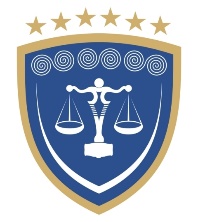 REPUBLIKA E KOSOVËSREPUBLIKA KOSOVA – REPUBLIC OF KOSOVOKËSHILLI GJYQËSOR I KOSOVËSSUDSKI SAVET KOSOVA - KOSOVO JUDICIAL COUNCIL